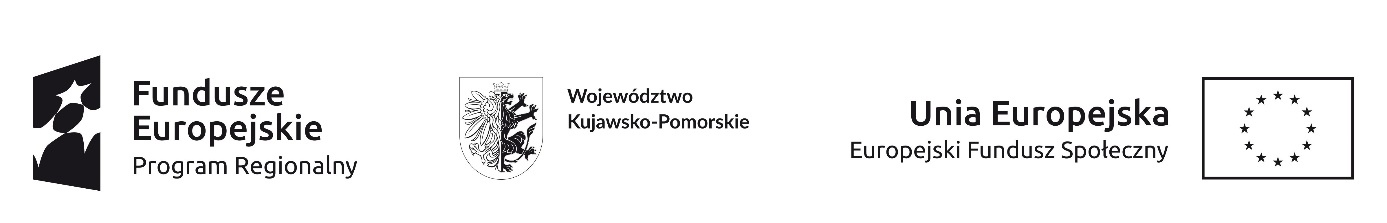 Załącznik nr 1 do zapytania ofertowegoFORMULARZ OFERTOWYDane Wykonawcy:Nazwa / imię i nazwisko: ............................................................................................................Adres: .........................................................................................................................................REGON: ....................................................... NIP: .....................................................................Dane kontaktowe:Tel: ............................................. fax: ......................................... email: ....................................Osoba do kontaktu: …….…….………………………………………………………………………...
OFERTA NA:Wydruk naklejek, plakatów i wykonanie tablic informacyjnych 
w ramach realizacji projektu pn. Ograniczenie negatywnych skutków COVID-19 poprzez działania profilaktyczne i zabezpieczające skierowane do służb medycznychNiniejszym oferujemy realizację przedmiotu zamówienia w cenie:netto:  ……………………… zł									 (słownie:………………………………..……………………………………………...…………)brutto:  …………………… zł (słownie:………………………………………………………..…..…………………………….)W ramach przedmiowej ceny wykonane zostaną:NAKLEJKI:
- Wzór A (zgodnie z załącznikiem nr 2 do zapytania) – naklejki przeznaczone do umieszczenia na środkach trwałych podlegających czyszczeniu200 szt. naklejek o wymiarach 8 cm x 6 cm: 300 szt. naklejek o wymiarach formatu A5:60 szt. naklejek o wymiarach formatu A4:- Wzór B (zgodnie z załącznikiem nr 3 do zapytania) – naklejki wykorzystywane do oznaczania dokumentacji3 000 szt. naklejek w naklejek w rozmiarze 10 cm x 2 cm:- Wzór C (zgodnie z załącznikiem nr 4 do zapytania) – naklejki wykorzystywane do oznaczania dokumentacji3 000 szt. naklejek w naklejek w rozmiarze 10 cm x 5 cm:TABLICE INFORMACYJNE:32 szt. tablic informacyjnych w formacie A4 (zgodnie z wzorem umieszczonym na stronie internetowej http://www.mojregion.eu/index.php/rpo/poznaj-zasady oraz 
z załącznikiem nr 5 do zapytania) PLAKATY INFORMACYJNE:32 szt. plakatów informacyjnych w formacie A3 (zgodnie z wzorem umieszczonym na stronie internetowej http://www.mojregion.eu/index.php/rpo/poznaj-zasady oraz 
z załącznikiem nr 6 do zapytania)Czy Wykonawca jest płatnikiem VAT?  		TAK / NIE  Oświadczamy, że:wskazana w Formularzu ofertowym cena obejmuje cały zakres przedmiotu zamówienia wskazanego przez Zamawiającego, uwzględnia wszystkie wymagane opłaty i koszty niezbędne do zrealizowania całości przedmiotu zamówienia, wraz z dostawą;zapoznaliśmy się z treścią Zapytania ofertowego, Szczegółowego opisu przedmiotu zamówienia i nie wnosimy do nich zastrzeżeń oraz przyjmujemy warunki w nich zawarte;nie jesteśmy powiązani kapitałowo lub osobowo z Zamawiającym;posiadamy kompetencje i uprawnienia odpowiednie do prawidłowego wykonania zadania.       ……………………………                               ……………................................................      (data)                                                                                               (pieczęć i podpis osób/osoby uprawnionej do 
 	                                                                                                      reprezentowania Wykonawcy )Cena jednostkowa nettoStawka VAT (%)Cena jednostkowa bruttoWartość zamówienia     200 szt. nettoWartość zamówienia     200 szt. bruttoProponowane parametry techniczneFolia samoprzylepna zabezpieczona laminatem Cena jednostkowa nettoStawka VAT (%)Cena jednostkowa bruttoWartość zamówienia      300 szt. nettoWartość zamówienia 
300 szt. bruttoProponowane parametry techniczneFolia samoprzylepna zabezpieczona laminatem Cena jednostkowa nettoStawka VAT (%)Cena jednostkowa bruttoWartość zamówienia        60 szt. nettoWartość zamówienia         60 szt. bruttoProponowane parametry techniczneFolia samoprzylepna zabezpieczona laminatemCena jednostkowa nettoStawka VAT (%)Cena jednostkowa bruttoWartość zamówienia 3 000 szt. nettoWartość zamówienia 3 000 szt. bruttoProponowane parametry technicznePapier samoprzylepnyCena jednostkowa nettoStawka VAT (%)Cena jednostkowa bruttoWartość zamówienia 3 000 szt. nettoWartość zamówienia 3 000 szt. bruttoProponowane parametry technicznePapier samoprzylepnyCena jednostkowa nettoStawka VAT (%)Cena jednostkowa bruttoWartość zamówienia 32 szt. nettoWartość zamówienia 32 szt. bruttoProponowane parametry technicznetablica PCV 3 mm + naklejka zabezpieczona laminatemCena jednostkowa nettoStawka VAT (%)Cena jednostkowa bruttoWartość zamówienia 32 szt. nettoWartość zamówienia 32 szt. bruttoProponowane parametry technicznePapier kreda 170 g z foliowaniem 